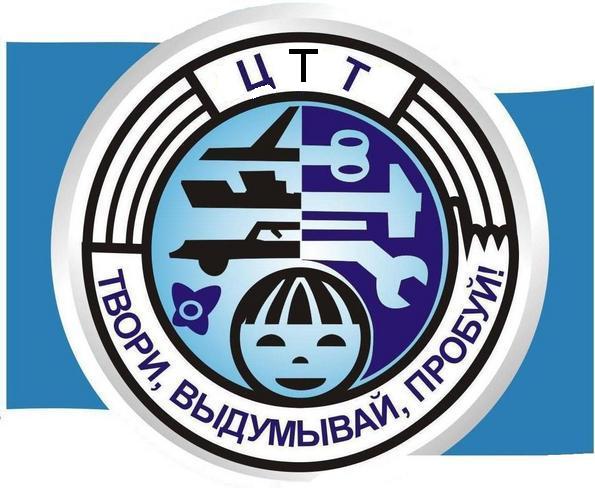 Орган издания МКУ ДО   «Центр  Технического Творчества»г. Хасавюрт10.11.2019 г. – 10.12.2019 г.  Будни  нашего  центра.  Занятия  в  объединениях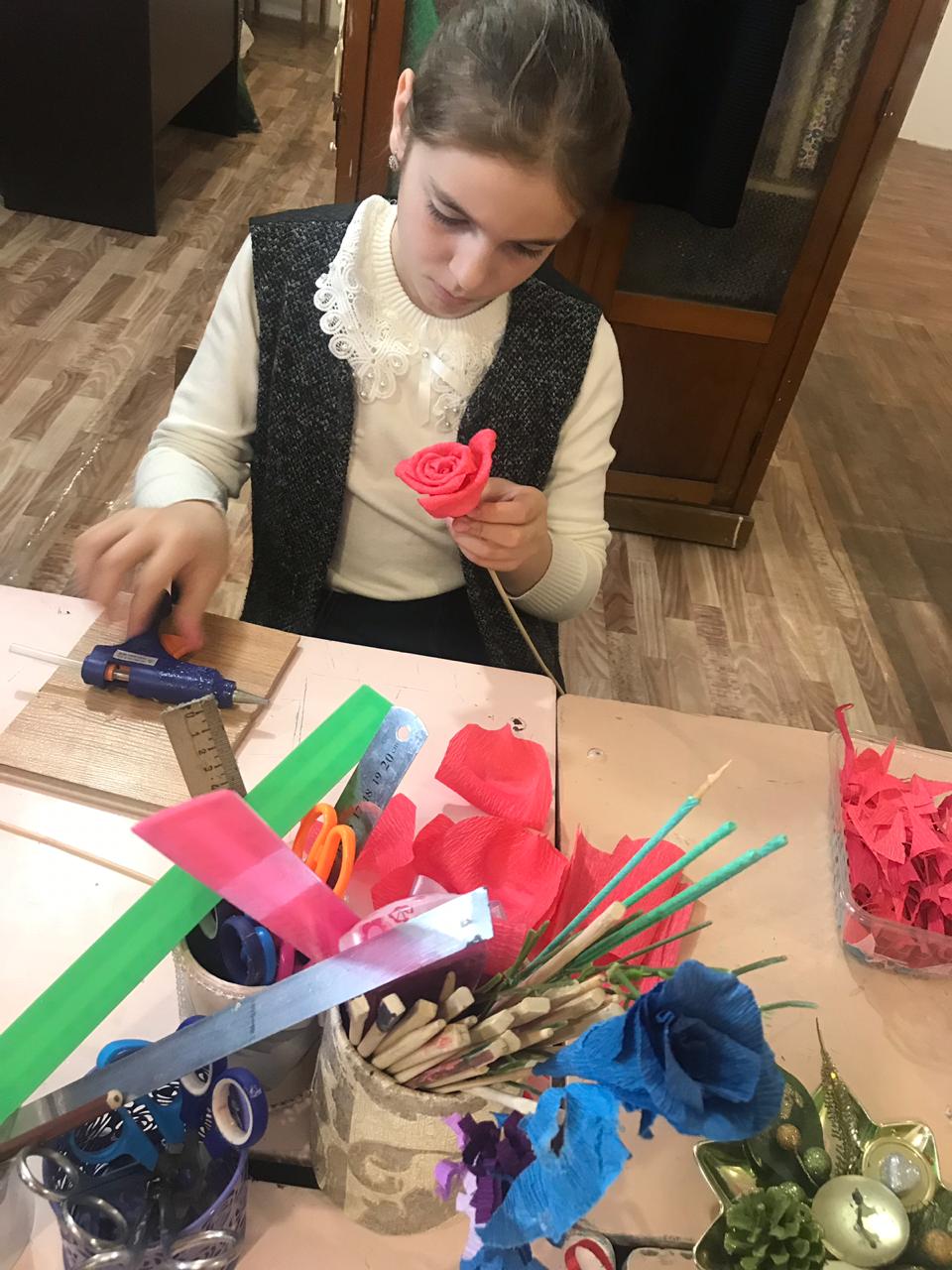 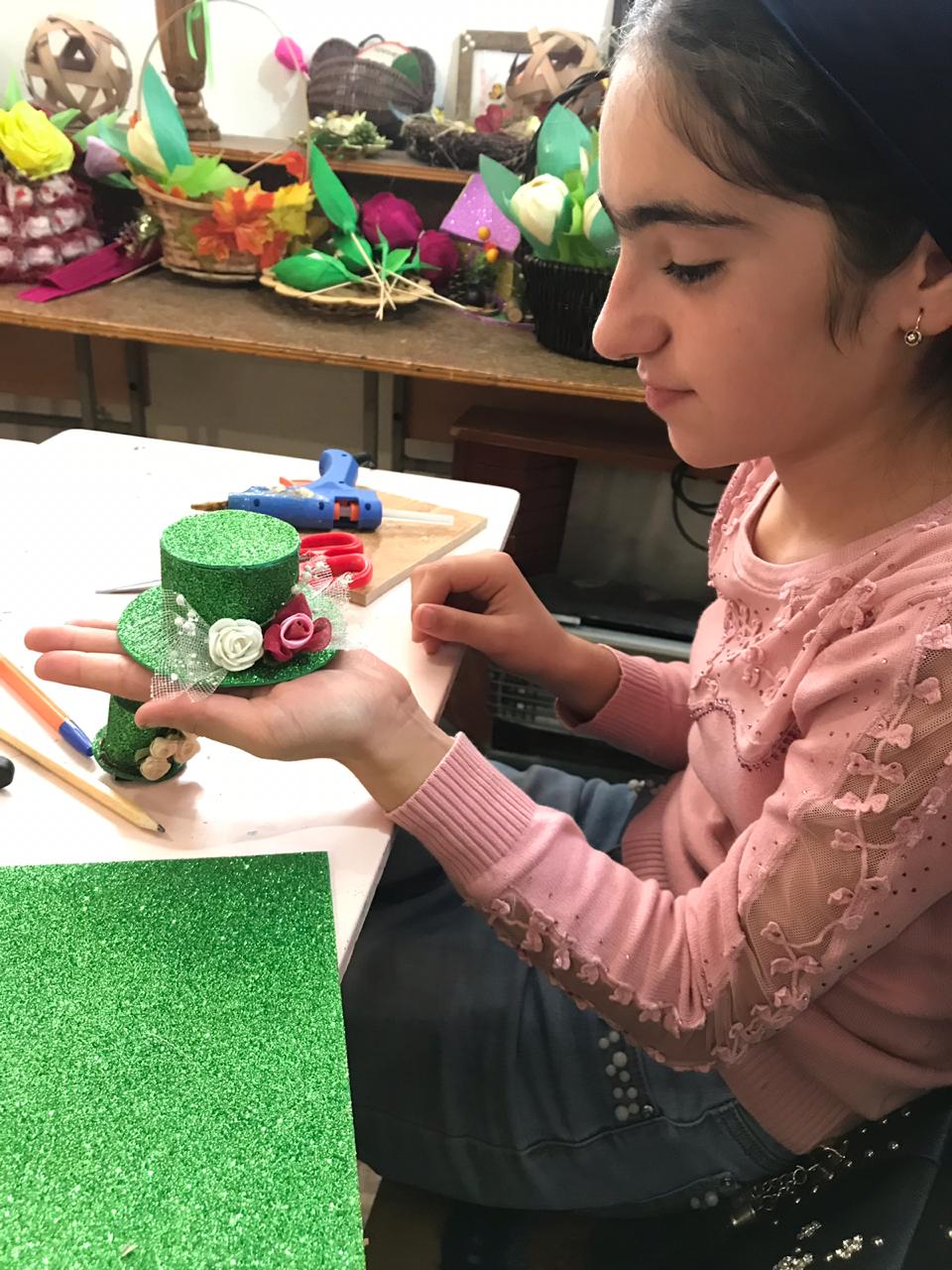 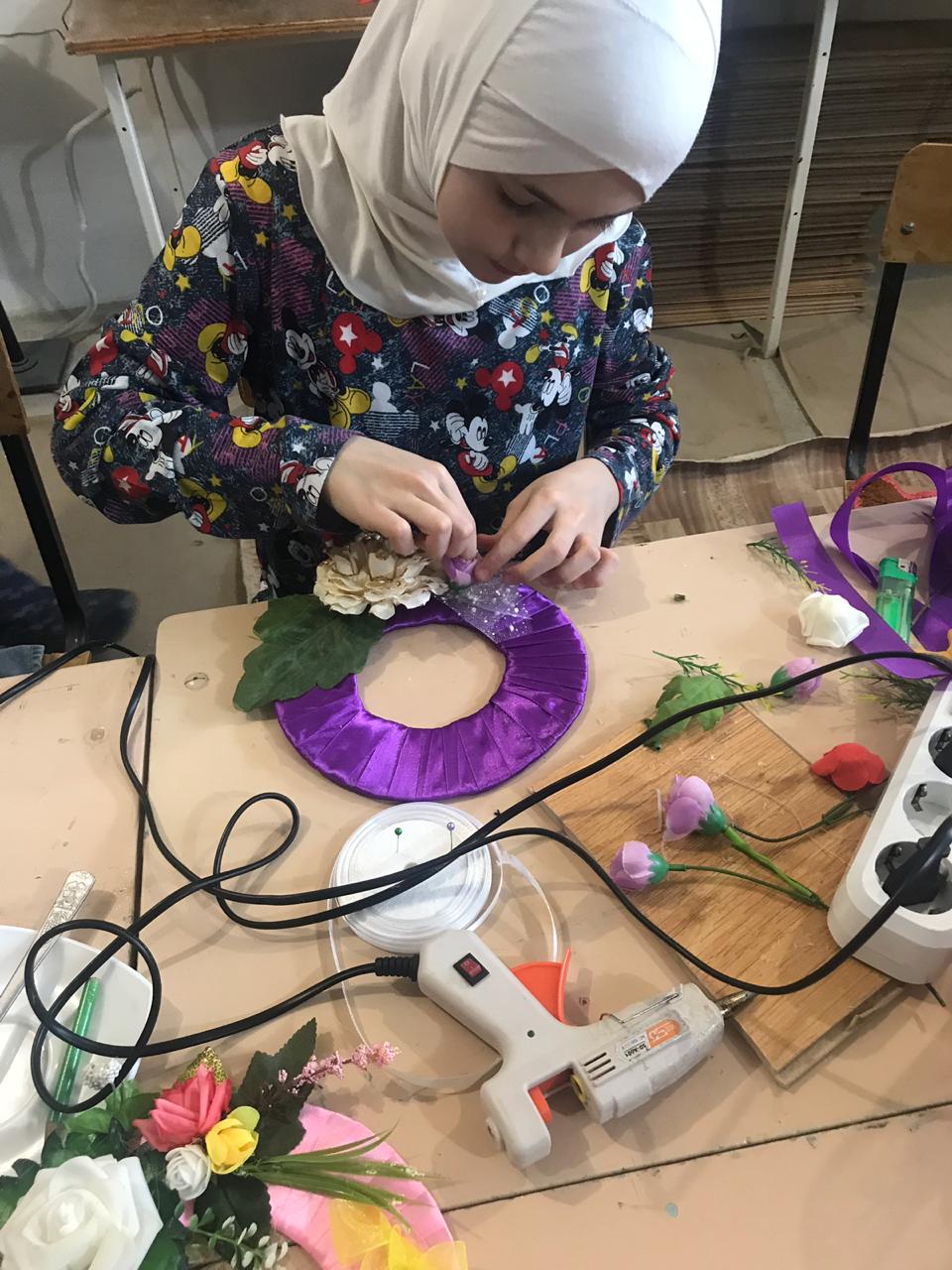 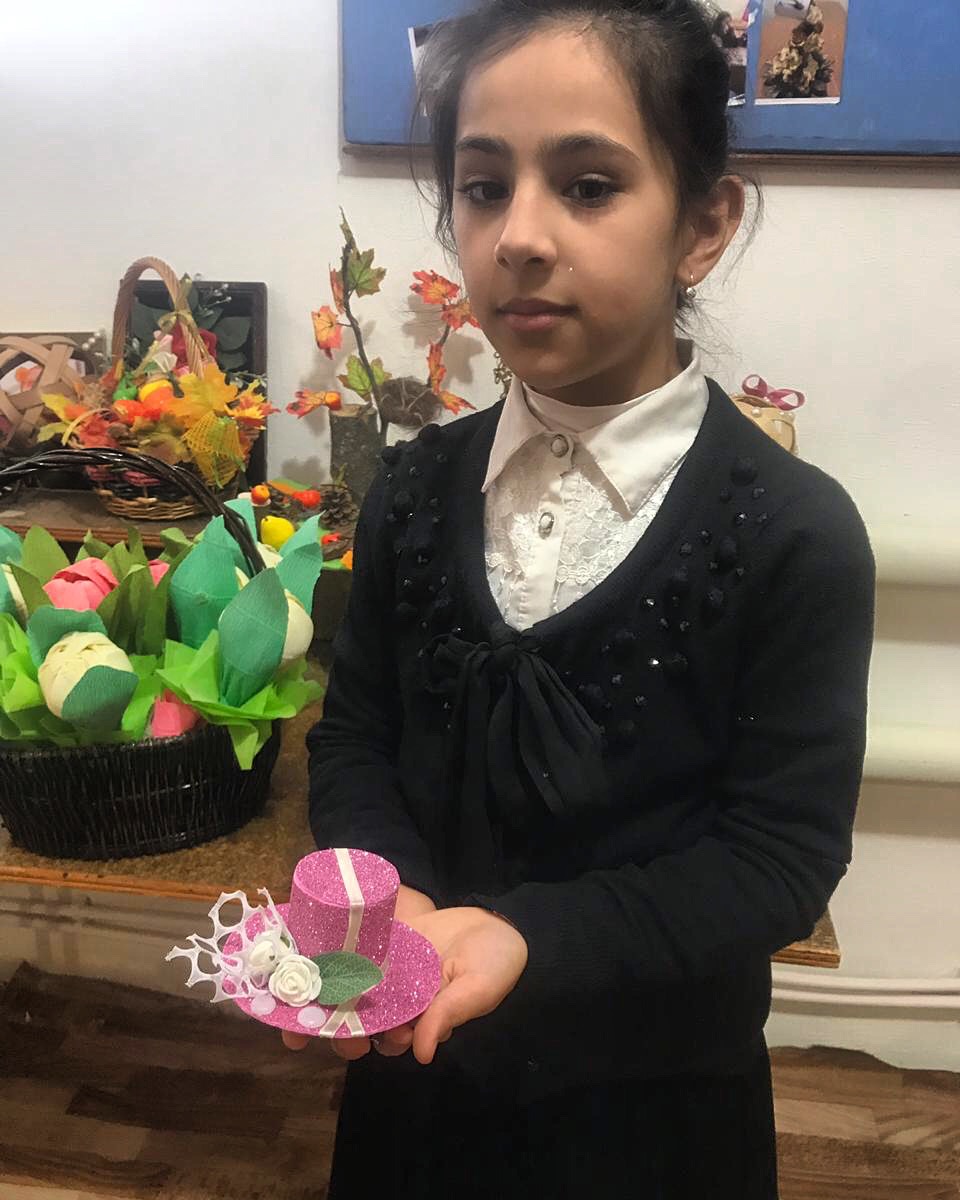 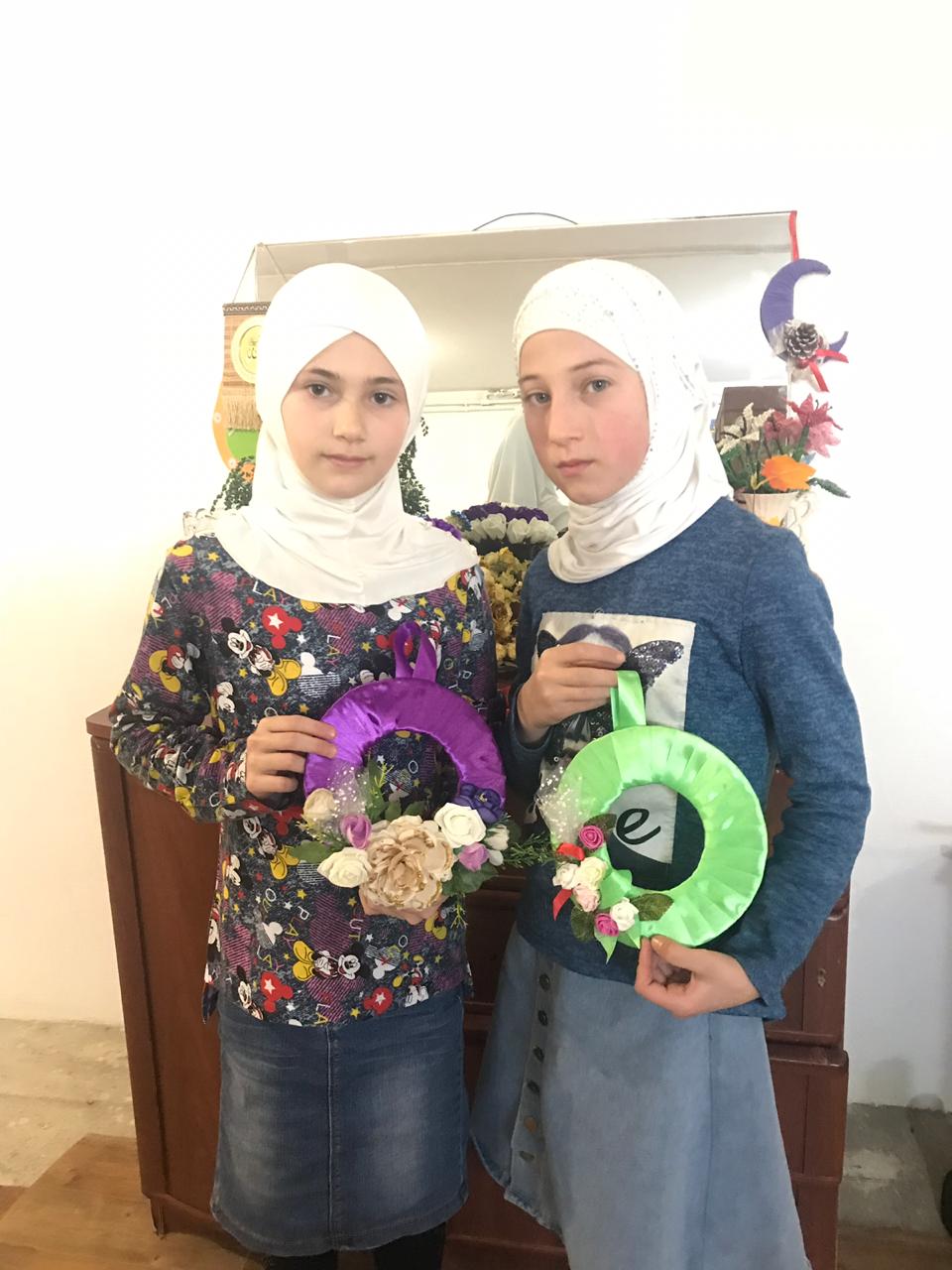 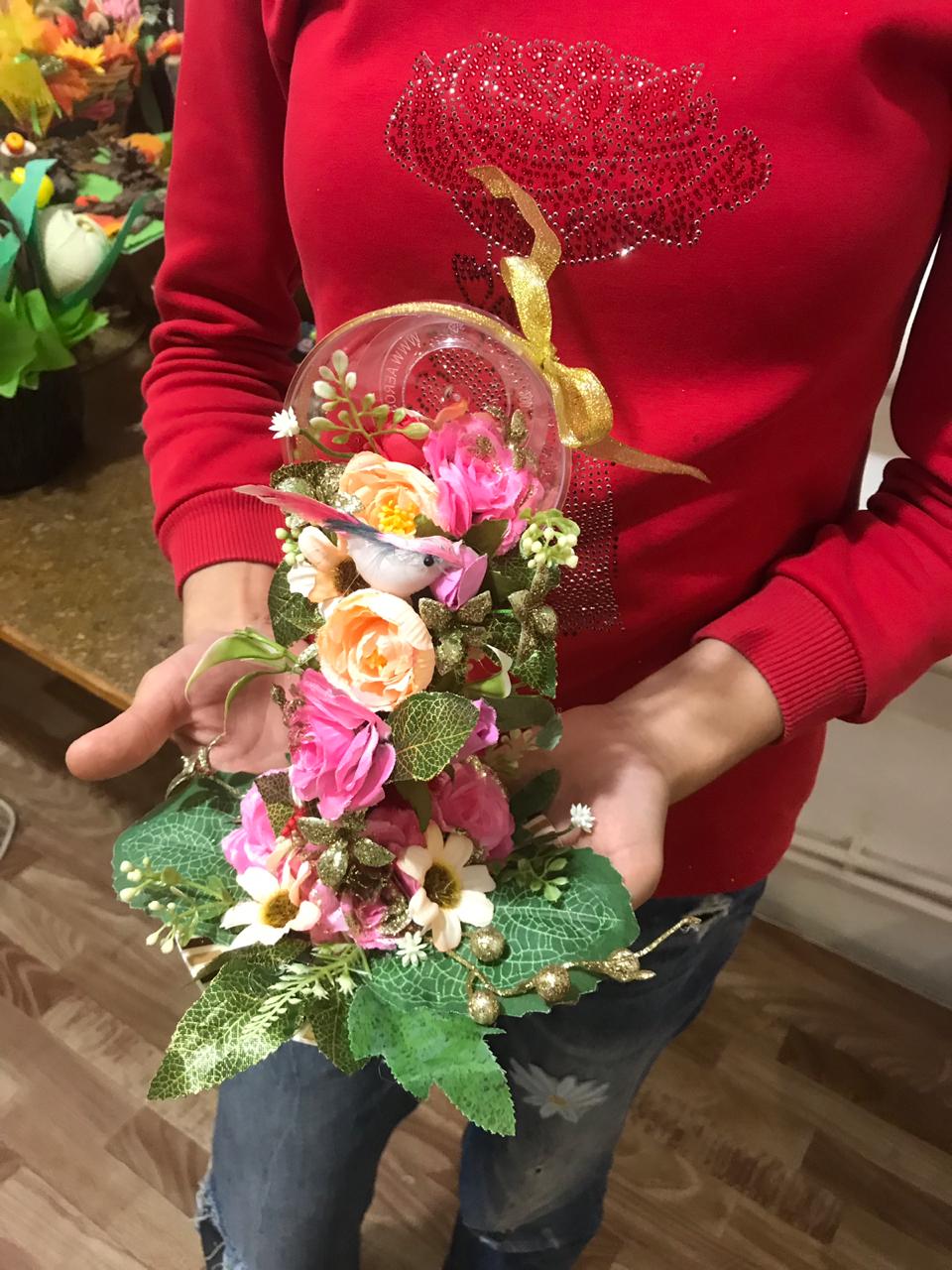 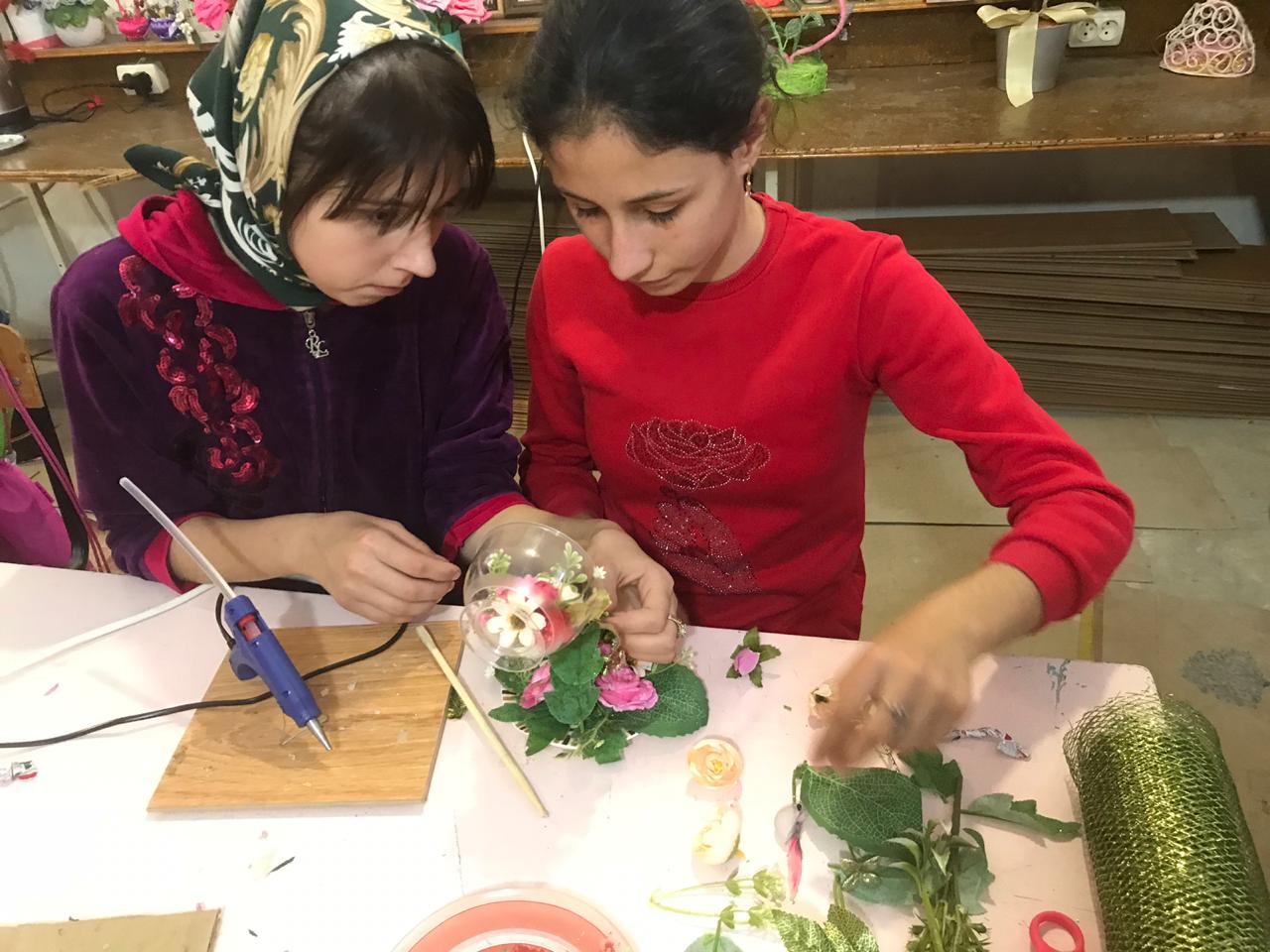 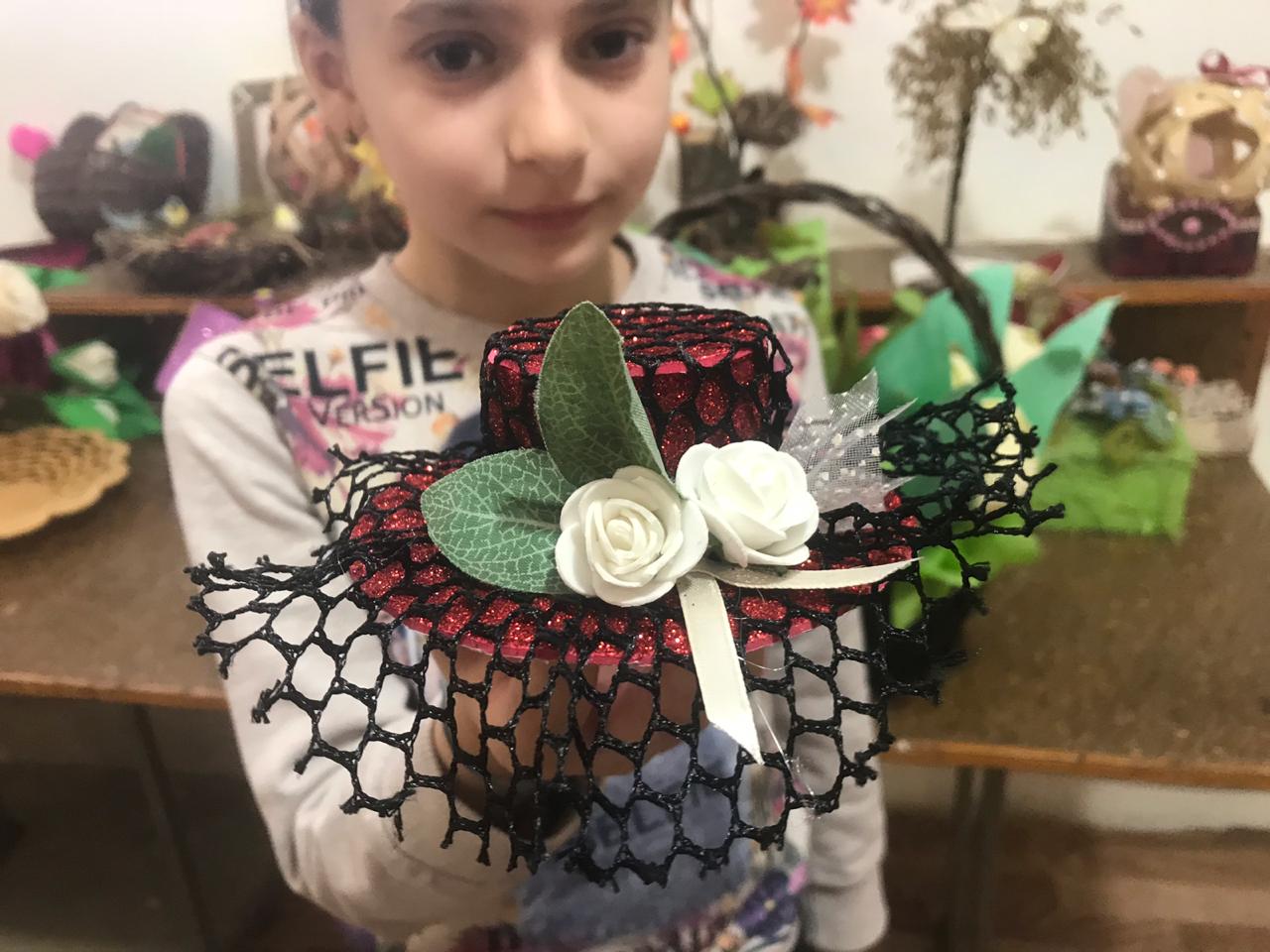 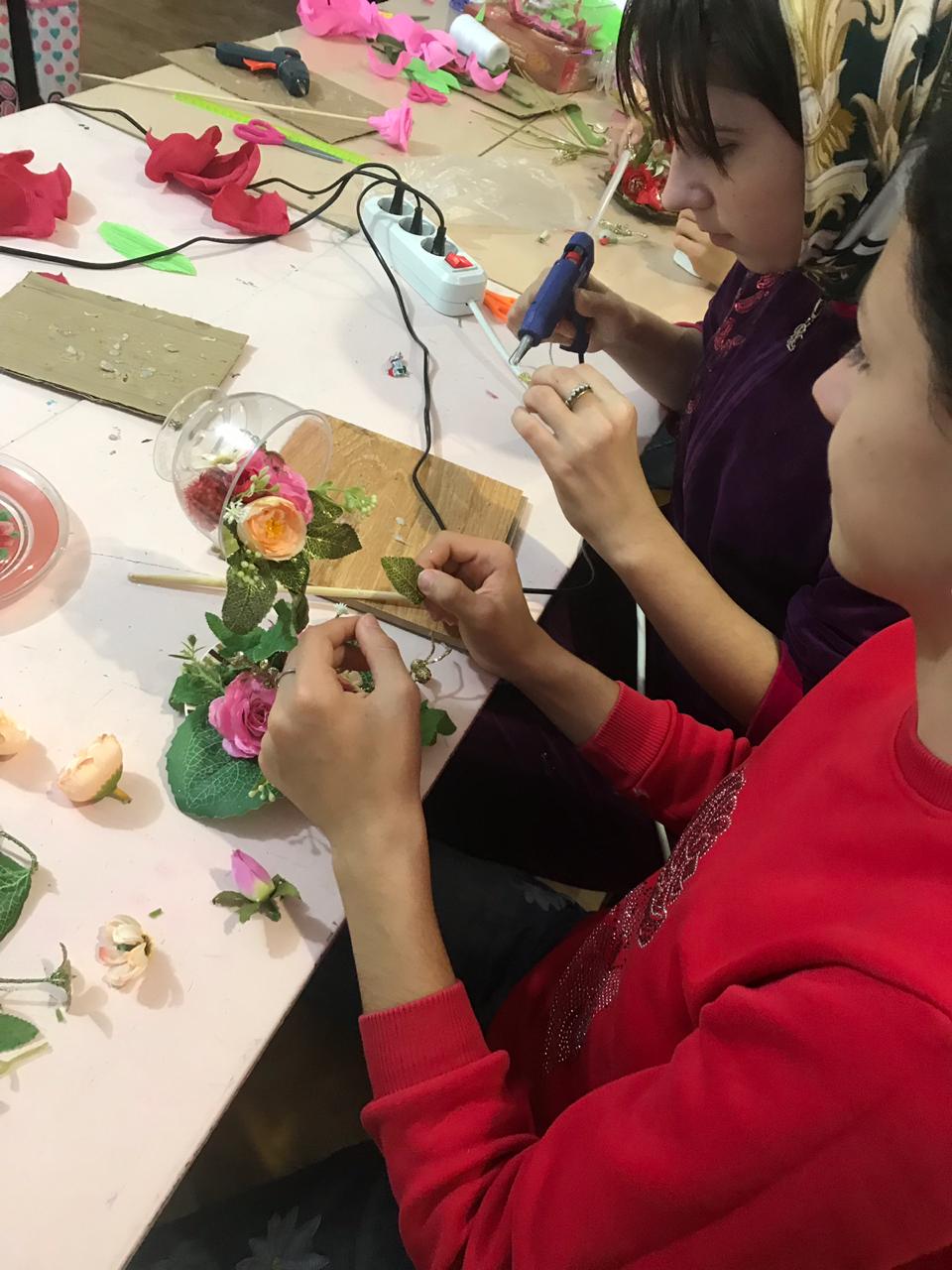 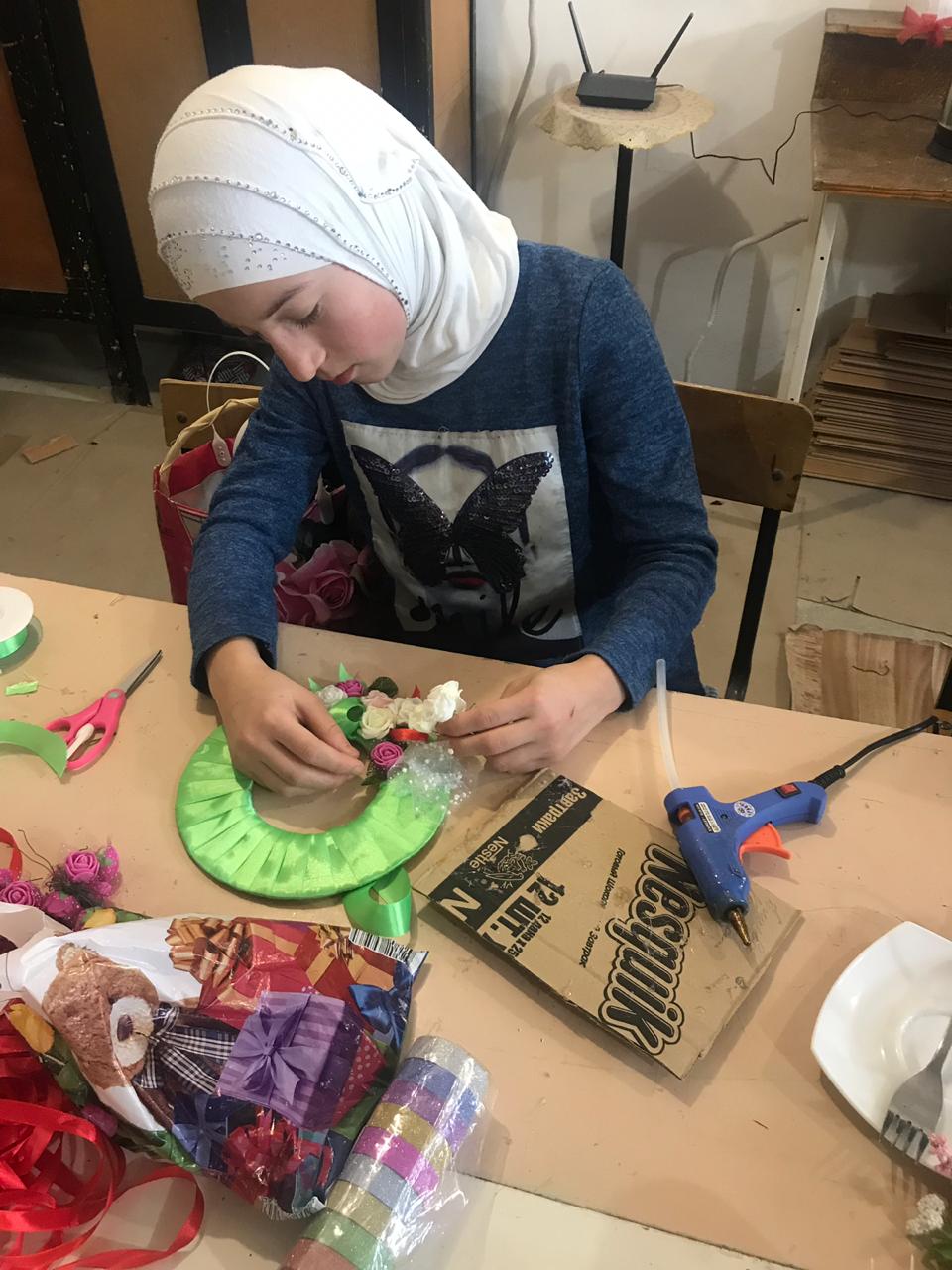 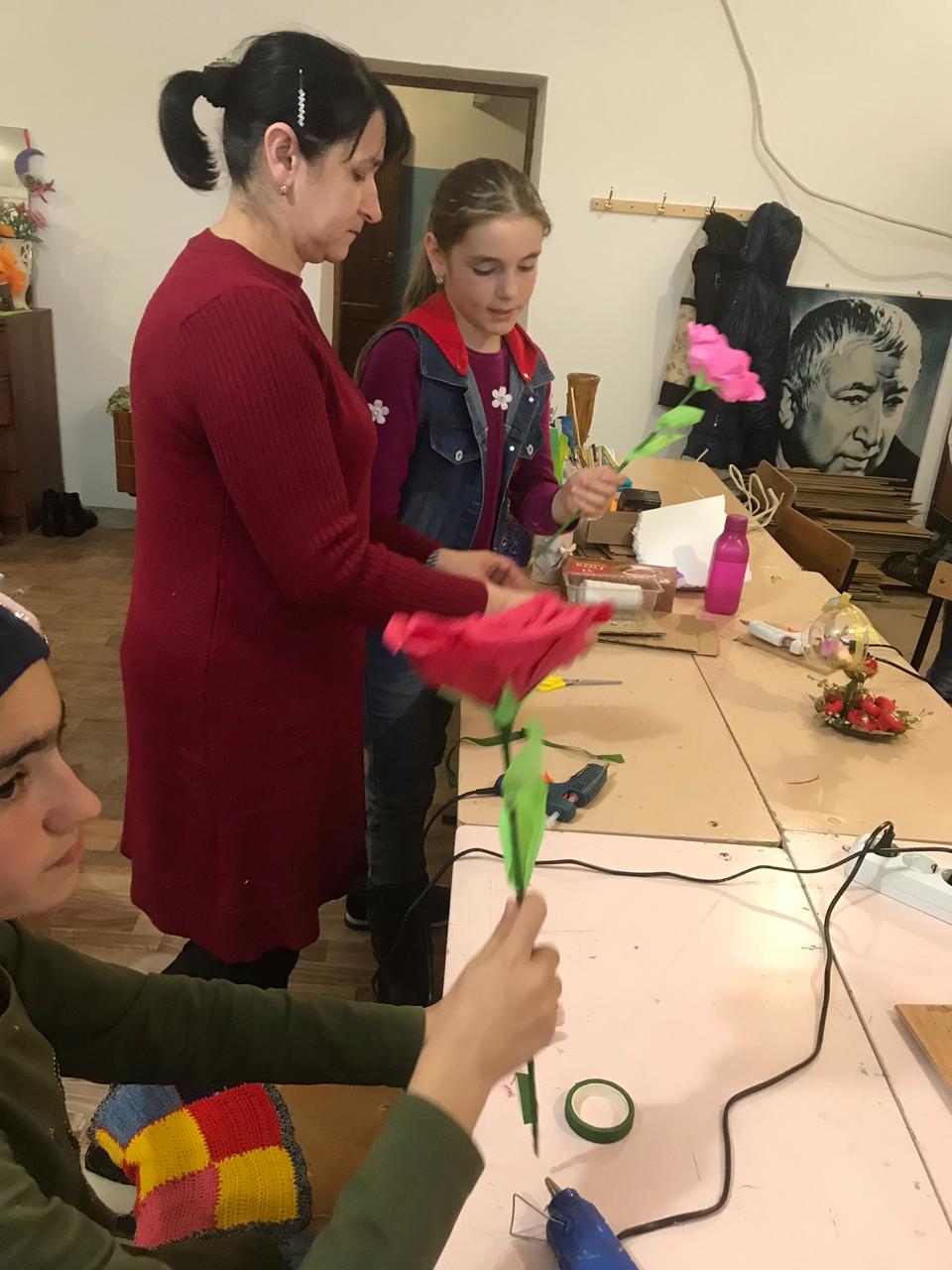 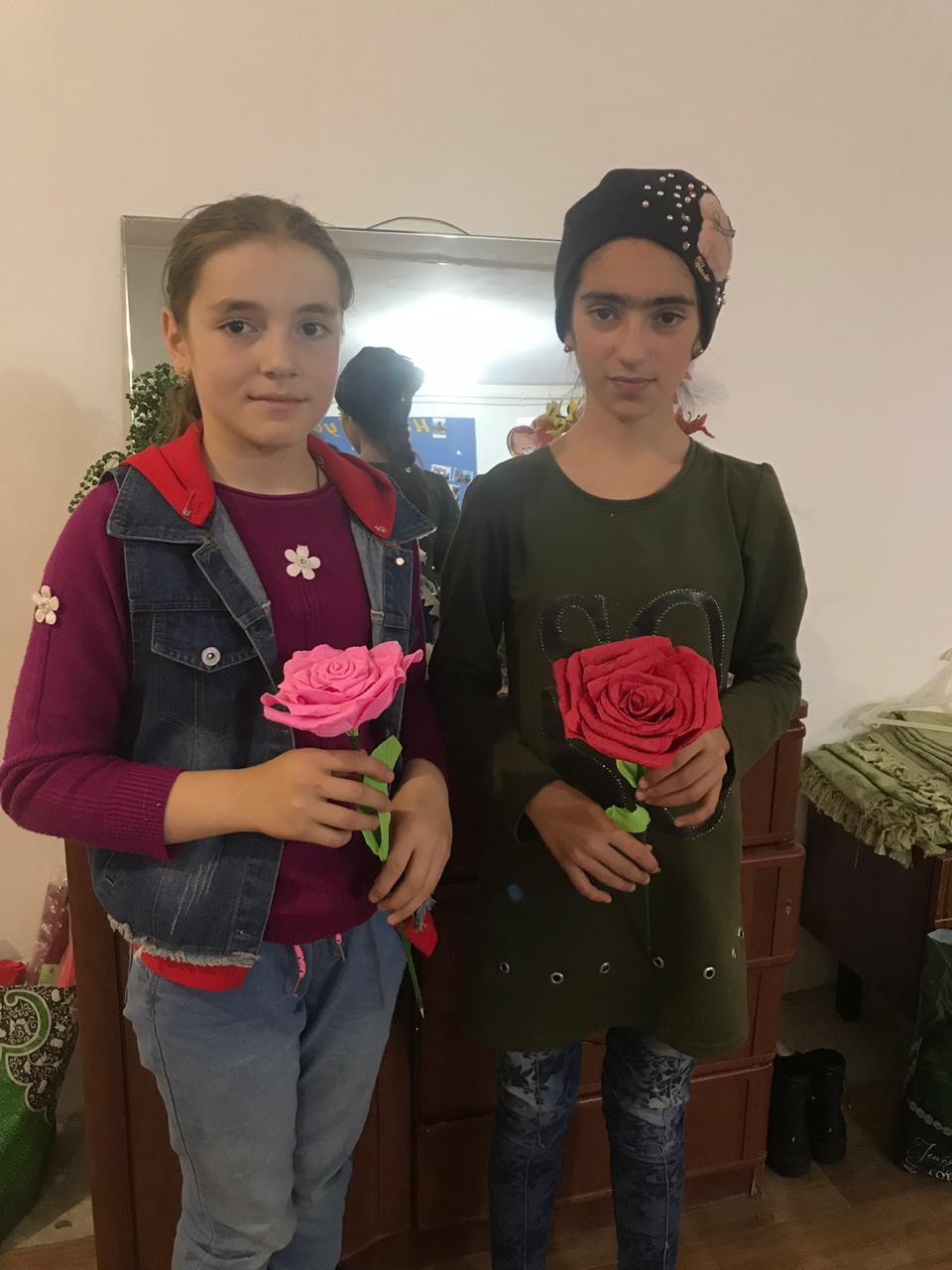 